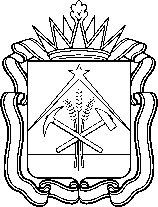 КЕМЕРОВСКАЯ ОБЛАСТЬ - КУЗБАСС  ПРОМЫШЛЕННОВСКИЙ  МУНИЦИПАЛЬНЫЙ  ОКРУГФинансовое управление Промышленновского округа П Р И К А З 	В соответствии с п. 9 ст. 20 Бюджетного кодекса Российской Федерации и в целях исполнения бюджета муниципального округа  ПРИКАЗЫВАЮ:Утвердить Перечень кодов подвидов по видам доходов бюджета муниципального округа, главными администраторами которых являются органы местного самоуправления Промышленновского  муниципального округа согласно приложению к настоящему приказу.В течение 3 дней со дня подписания обеспечить размещение настоящего приказа на официальном сайте администрации Промышленновского муниципального округа в сети Интернет.Отделу доходов (Шевчикова Е.Г.) довести настоящий приказ до сведения Управления Федерального казначейства по Кемеровской области – Кузбассу.Контроль за исполнением настоящего приказа оставляю за собой.Настоящий приказ вступает в силу с 01 января 2021 года.Приказ финансового управления по Промышленновскому району №56 от  16.12.2019г «Об утверждении перечня кодов подвидов по видам доходов бюджета муниципального округа» и приказ №60 от 25.12.2019г «О внесении изменений №1 в приказ финансового управления по Промышленновскому району №56  от 16.12.2019г «Об утверждении перечня кодов подвидов по видам доходов бюджета муниципального округа» считать утратившими силу, с момента вступления в силу настоящего приказа.Начальник финансового управления Промышленновского округа				              И.А. ОвсянниковаПриложение к  приказу финансового управления Промышленновского округа от «10»  декабря  2020г  № 40Перечень кодов подвидов по видам доходов бюджета муниципального округа, главными администраторами которых являются органы местного самоуправления Промышленновского муниципального округа10.12.2020гпгт. Промышленная№ 40Код бюджетной классификации доходов  1 11 05074 14 0000 120Код бюджетной классификации доходов  1 11 05074 14 0000 1200021 120Доходы от сдачи в аренду имущества, составляющего казну муниципальных округов (за исключением земельных участков) (имущество коммунального назначения)Код бюджетной классификации доходов  1 13 01994 14 0000 130Код бюджетной классификации доходов  1 13 01994 14 0000 1300009 130Прочие доходы от оказания платных услуг (работ) получателями средств бюджетов муниципальных округов (прочие доходы)0052 130Прочие доходы от оказания платных услуг (работ) получателями средств бюджетов муниципальных округов (доходы от платных услуг, оказываемых казенными учреждениями муниципального округа)Код бюджетной классификации доходов  1 13 02994 14 0000 130Код бюджетной классификации доходов  1 13 02994 14 0000 1300003 130Прочие доходы от компенсации затрат бюджетов муниципальных округов (возврат дебиторской задолженности прошлых лет)0005 130Прочие доходы от компенсации затрат бюджетов муниципальных округов (доходы от компенсации затрат бюджетов муниципальных округов)Код бюджетной классификации доходов  1 17 05040 14 0000 180Код бюджетной классификации доходов  1 17 05040 14 0000 1800022 180Прочие неналоговые доходы бюджетов муниципальных округов (плата за разрешение размещения объекта)0023 180Прочие неналоговые доходы бюджетов муниципальных округов (плата за размещение нестационарных торговых объектов)0024 180Прочие неналоговые доходы бюджетов муниципальных округов (плата за предоставление мест для создания семейных захоронений)Код бюджетной классификации доходов  1 17 15020 14 0000 150Код бюджетной классификации доходов  1 17 15020 14 0000 1502501 150Инициативные платежи, зачисляемые в бюджеты муниципальных округов (Благоустройство детской спортивной площадки (текущий ремонт), расположенной в с.Ваганово Вагановской сельской территории)2502 150Инициативные платежи, зачисляемые в бюджеты муниципальных округов (Благоустройство игровой площадки (текущий ремонт), расположенной в п.Октябрьский Калинкинской сельской территории)2503 150Инициативные платежи, зачисляемые в бюджеты муниципальных округов (Благоустройство мест захоронения (текущий ремонт), расположенных в д.Подкопенная Лебедевской сельской территории)2504 150Инициативные платежи, зачисляемые в бюджеты муниципальных округов (Благоустройство детской спортивно-игровой площадки «Воркаут» (текущий ремонт), расположенной в с.Окунево Окуневской сельской территории)2505 150Инициативные платежи, зачисляемые в бюджеты муниципальных округов (Благоустройство детской игровой площадки (текущий ремонт), расположенной  в п.Соревнование Плотниковской сельской территории)2506 150Инициативные платежи, зачисляемые в бюджеты муниципальных округов (Благоустройство игровой площадки (текущий ремонт), расположенной в д.Еремино Тарабаринской сельской территории)2507 150Инициативные платежи, зачисляемые в бюджеты муниципальных округов (Благоустройство спортивно-игровой площадки «Страна здоровья» (текущий ремонт), расположенной в с.Тарасово Тарасовской сельской территории)2508 150Инициативные платежи, зачисляемые в бюджеты муниципальных округов (Благоустройство детской игровой площадки (текущий ремонт), расположенной в пгт.Промышленная)2509 150Инициативные платежи, зачисляемые в бюджеты муниципальных округов (Благоустройство «Хоккейного корта» (текущий ремонт), расположенного в с.Краснинское Пушкинской сельской территории)2510 150Инициативные платежи, зачисляемые в бюджеты муниципальных округов (Благоустройство места захоронения (текущий ремонт), расположенного в д.Озерки Падунской сельской территории)2511 150Инициативные платежи, зачисляемые в бюджеты муниципальных округов (Благоустройство игровой площадки (текущий ремонт), расположенной в д.Усть-Каменка Титовской сельской территории)Код бюджетной классификации доходов  2 07 04050 14 0000 150Код бюджетной классификации доходов  2 07 04050 14 0000 1500009 150Прочие безвозмездные поступления в бюджеты муниципальных округов (прочие доходы)0015 150Прочие безвозмездные поступления в бюджеты муниципальных округов (выполнение муниципальных программ)0053 150Прочие безвозмездные поступления в бюджеты муниципальных округов (средства безвозмездных поступлений и иной приносящей доход деятельности)